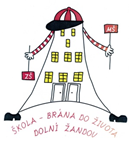 ŽÁDOST O UVOLNĚNÍ ŽÁKA Z VYUČOVÁNÍ PŘEDMĚTU        TĚLESNÁ VÝCHOVA                        (dle § 50 zákona 561/2004 Sb. v platném znění)Zákonný zástupce dítěte:Jméno a příjmení: ………………………………………………………………………………………………………………Adresa: …………………………………………………………………………………………………..............................žáka/žákyně Jméno a příjmení: ………………………………………………………………………………………………………………  Třída: …………………Žádám o uvolnění z vyučování předmětu tělesná výchova od …………………… do ……………………………………..na základě písemného doporučení registrujícího nebo odborného lékaře (viz níže). V ……………………………………………….. dne ………………………		………………………………………………………………….   podpis zákonného zástupce Vyjádření lékaře/lékařky:Pro výše uvedeného žáka a období doporučuji: úplné osvobození od tělesné výchovy částečné osvobození od tělesné výchovy - pohybové aktivity s vynecháním:závodění a cviků vyžadujících větší srdeční námahu běhů (více než …………. m) skoků, doskoků, zdvihání břemen cviků zvyšujících nitrolební tlak cviků ohrožujících dítě nebezpečím úrazů plaváníjiné ……………………………………………………….V ………………………………….	 dne ………………………			………………………………………………………………….									        podpis lékaře/lékařky a razítkoVyjádření ředitele/ředitelky školy: Na základě písemného doporučení registrujícího praktického lékaře nebo odborného lékaře uvolňuji podle ustanovení § 50 odst. 2 zákona 561/2004 Sb. o předškolním, základním, středním, vyšším odborném a jiném vzdělávání v platném znění, jmenovaného žáka zcela (zčásti) z výuky tělesné výchovy. Uvolnění je omezeno na dobu uvedenou výše. Během činností, kterých se žák nemůže zúčastnit, bude přítomen ve výuce tělesné výchovy a bude zaměstnáván vyučujícím pomocnými činnostmi. Po dohodě se zákonnými zástupci žáka se místo tělesné výchovy bude zúčastňovat výuky jiného vyučovacího předmětu: ……………………… Vzhledem k tomu, že tělesná výchova je zařazena na první (poslední) vyučovací hodinu, uvolňuji žáka z vyučování tohoto předmětu zcela, bez povinnosti docházet v této době do školy.V Dolním Žandově	 dne ………………………			………………………………………………………………….podpis ředitelky školy 